Fractional distillation and hydrocarbons: 
teacher guidanceThis resource forms part of the Review my learning series from the Royal Society of Chemistry. The worksheets assess learner’s understanding of content from the common 11–14 and 14–16 curriculums. They can be used to identify knowledge gaps and misconceptions once that part of the curriculum has been taught. The Fractional distillation and hydrocarbons worksheets cover the following topics:fractional distillation of crude oilchain length, intermolecular forces and boiling points of hydrocarbonsproperties of the fractionshydrocarbons and alkaneshydrocarbons as fuelscomplete and incomplete combustion.ScaffoldingLevel 1 (*) is a scaffolded worksheet which supports learners in a variety of ways, such as selecting words from a word bank, providing answer options to choose from or completed examples. Level 2 (**) is a partially scaffolded worksheet with a reduced level of support, such as partially completed sentences or a wider range of answer options to select from. Level 3 (***) is an unscaffolded worksheet in which most of the tasks involve answering questions with a minimum of prompts. MetacognitionThe ‘What do I understand?’ page is common to all levels of worksheet and can be used both to identify areas needing whole class attention and as an indicator for learners to help guide their revision.Below you will find model answers for each level and guidance on learners’ misconceptions. Learners can use the model answers to self- or peer assess.When to useThe worksheets can be used in a variety of ways:To assess learners’ knowledge at the beginning or end of a period of teaching. Match the level of the worksheet to the support needs of the learners.To assess knowledge during a period of teaching once learners have completed the relevant topic. As part of revision.As a refresher exercise for teachers or non-subject specialists.There is also scope to increase the level of worksheets used as learners progress through their curriculum.Further supportFor more resources to support teaching of this topic and address any misconceptions identified, go to rsc.li/3ToR3RM.AnswersFractional distillation and hydrocarbons: knowledge check(Level 1, 2 and 3)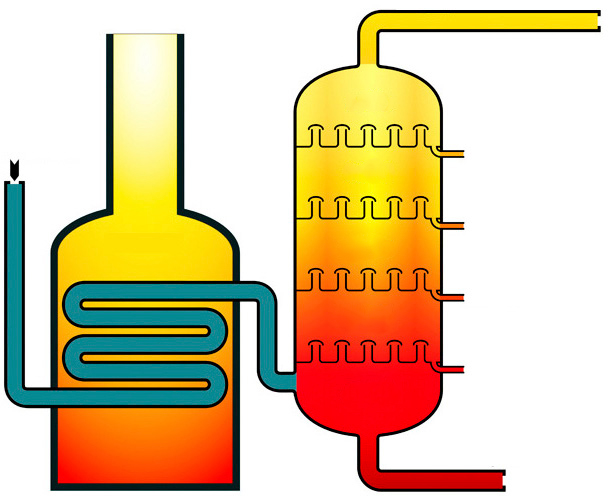 Guidance: Misunderstandings include:Confusing the order of the fractions. Creating a mnemonic may help with this.Finding alternative names for the fractions in other sources – for example, gasoline for petrol and refinery gases for LPG.(Level 1)(Level 2) (Level 3) Learners may provide alternative answers, but they reflect the following:Crude oil contains a mixture of hydrocarbons.Fractional distillation is used to separate the hydrocarbon fractions from crude oil.During fractional distillation, the hydrocarbon fractions evaporate and then condense.The hydrocarbons are separated according to their different boiling points/chain lengths.The fractionating column is hotter at the bottom.Guidance: Misconceptions include:thinking fractional distillation involves breaking covalent bondsnot using terms to describe changes of state correctlynot remembering the correct temperature gradient inside the fractionating column.(Level 1, 2 and 3)fractions; hydrogen; carbon; CnH2n+2; two; C2H6 (For Levels 2 and 3, hydrogen and carbon may be given in either order.)Guidance: Misconceptions include:confusing hydrocarbons with carbohydratesthinking that a fraction only contains one type of compoundnot substituting in a general formula correctlyconfusing alkanes with alkenes.(Level 1, 2 and 3)intermolecular forces; condense; liquified petroleum gas; stronger; higher Guidance: One misconception is confusing weak intermolecular forces with the much stronger covalent and ionic bonds. Although larger alkane molecules have stronger intermolecular forces, these are still very weak compared to covalent and ionic bonds.Fractional distillation and hydrocarbons: test myself(Level 1)C5H12(Level 2 and 3)C2H4 and C5H12Guidance: A common misconception is not understanding that a hydrocarbon contains hydrogen and carbon only.(Level 1 and 2)C70H142(Level 3)butaneGuidance: To answer this correctly, learners need to understand that alkanes with longer carbon chains have higher boiling points. For Level 3, learners need to remember that butane is the alkane with four carbons compared to methane with one, ethane with two and propane with three.(Level 1)easy to ignite(Level 2 and 3)Any two properties from: low boiling points; low viscosity; easy to ignite.Guidance: See guidance for question 2.2. Viscosity will be a new term for some learners.(Level 1)carbon and water(Level 2 and 3)water and carbon or carbon monoxideGuidance: One misconception is not understanding the difference between complete and incomplete combustion. Learners may give either carbon or carbon monoxide as the second product.(Level 1)oxygen(Level 2)hydrocarbon  +  oxygen → carbon dioxide + water(Level 3)hydrocarbon  +  oxygen → carbon dioxide + waterGuidance: A common misconception is not understanding the nature of a general equation. General equations need to be able to be applied to all similar reactions. See also guidance for question 2.4.(Level 1)C3H8(g) + 5O2(g)  3CO2(g) + 4H2O(l)(Level 2)C3H8(g) + 5O2(g)  3CO2(g) + 4H2O(l)(Level 3) C3H8(g) + 5O2(g)  3CO2(g) + 4H2O(l)Guidance: Not balancing the equation correctly is a common error. Other misconceptions include adding subscripts in an attempt to balance the equation and, hence, changing the formulas.Fractional distillation and hydrocarbons: 
feeling confident? (Level 1)(Level 2 and 3)Guidance: Misconceptions result from not knowing the trends in the properties of alkanes, and misunderstanding the term ‘viscosity’.(Level 1, 2 and 3)Guidance: Errors result from not:understanding different representations of a substance, molecular formulas and displayed formulasshowing all the bonds in a displayed formuladrawing the bonds so that they do not clearly show the atoms bonded togethersubstituting correctly in a general formula.Fractional distillation and hydrocarbons: 
what do I understand?Crude oil contains …DFractional distillation is used to …CDuring fractional distillation, the hydrocarbon fractions …AThe hydrocarbons are separated according to …EThe fractionating column is …BCrude oil contains …HFractional distillation is used to …DDuring fractional distillation, the hydrocarbon fractions …AThe hydrocarbons are separated according to …FThe fractionating column is …EFractionTemperature range over which the fraction was obtained /°CColourViscosityEase of ignition120–100very pale yellowlow viscosityvery easy to ignite2100–150yellowflows quite easilyeasy to ignite3150–200light browndoesn’t flow very easilydifficult to ignite4200–250brownhigh viscosityvery difficult to igniteFractionTemperature range over which the fraction was obtained/°CColourViscosityEase of ignition120–100very pale yellowlow viscosityvery easy to ignite2100–150yellowflows quite easilyeasy to ignite3150–200light browndoesn’t flow very easilydifficult to ignite4200–250brownhigh viscosityvery difficult to igniteAlkaneMolecular formulaDisplayed formulamethaneCH4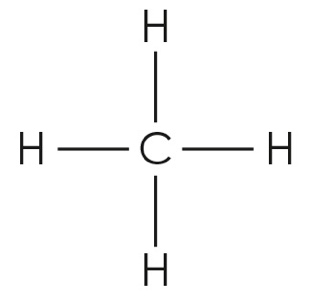 ethaneC2H6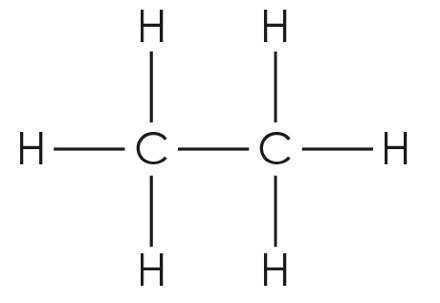 propaneC3H8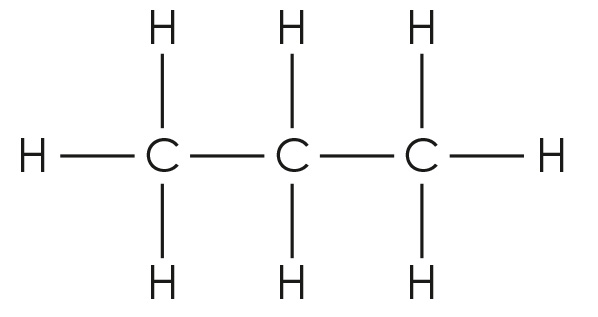 butaneC4H10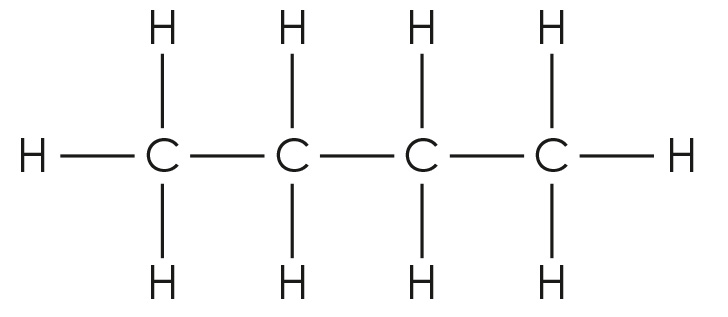 Mini-topicAssessed via:I can describe the process of fractional distillation.1.1, 1.2, 1.3I can explain why crude oil can be separated into fractions.1.4I can identify a hydrocarbon from its molecular formula.1.3, 2.1I can write the general and molecular formulas for alkanes.1.3I can describe how the length of the hydrocarbon chain affects its boiling point.1.4, 2.2I can compare the physical properties of the fractions.2.2, 2.3I can compare complete and incomplete combustion.2.4, 2.5, 2.6Feeling confident? topicsAssessed via:I can predict the results of an experiment in which a crude oil alternative undergoes fractional distillation. 3.1I can give the molecular and displayed formulas of the first four alkanes.3.2